Сценарий юбилея «Царевна Елена»Ход мероприятия.(Звучат фанфары- выходят ведущие)(звучит – король грядет(чтение слов))Вед1: Все уселись в самый разСлушайте, старинный сказПро Лазоревое царство,Да про Юрия царяПро красавицу Елену,Что сводила всех с ума.Вед1,2(Вместе): Что ж начнем мы сказку нашуВед2: Среди леса, среди гор проживалНаш Юрий царь,Юрий царь наш всем хорош,Он и молод , он пригож.Только вдруг он заскучалО преображении своего царства,Думать он стал.И созвал он дворян на совет.И держал вот такой им ответ:Вед1: Построить в моем царстве, государствеЛазоревый дворец,Чтоб не было его на свете крашеЧтоб в нем росло и развивалосьБудущее наше.Вед2: Да будет так, скал совет.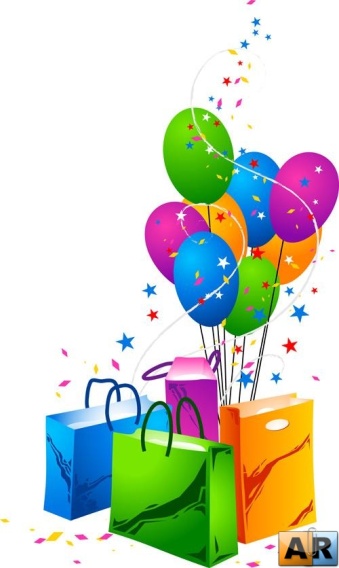 Вед1: И вот вырос дворец, Неземной красотыВсе блистало, сверкало в нем от новизныВед2:В тот же день Царь Юрий созывает съезд княгиньВед1: Что бы были все красивы,Веселы, трудолюбивы,Не капризны, не плаксивы,Но умны и горделивы.Чтоб достойная былаТрон в Лазоревом замке занять она.Вед2: Где ж искать таких замечательных княгинь.Вот поэтому послал по свету Юрий царь бумагу эту.Вед1: И приедут в наше царство,Из далеких стран княгини.А царь будет их встречать,И царевну выбирать.Вед2: Царь на тронеВсе при немМожно начинать прием.Вед1: К вам княгиня из ПарижаЦарь: Покажите ка поближе(Звучит музыка- париж  выходидт француженка)(Царь оценивает пока княгиня танцует):Хороша, как хороша Выступает не спеша,Королевна видно сразу,Даже невооруженным глазом.Царь: Вы чудесно танцевали,Хоть с дороги и устали.Фрау: Ваши русские дороги очень плохи,Очень плохи.Мы в Париже привыкать, по асфальту разъезжать.Царь: Ну садить Фрау Мадам.Чашу с квасом я Вам дам.Фрау: Квас, вода не кипяченный,Ох, вы царь не просвещенный. Коко-колы нам налейте,Да срок годности проверти.Царь: Да-да, это фи-ва видно.За Россию ведь обидно.Квасом русским мы гордыИ не пьем Вашей бурды.(Фрау уходит)Царь: Ну раз гости вы уж наши,Пейте коко-колу Вашу.Вед2: К Вам, восточные красавицы.Это точно уж понравиться.(Звучит восточная музыка, выходит восточная красавица)Царь(оценивает пока княгиня танцует):Так стыдлива, молодива,Но по царски – горделива,С нею девы все в шелках,В бирюзе и жемчугах.Царь: да, княгиня, просто диво.Не капризна, не плаксива.Вы с дороги отдохните,Со мной рядом посидите.Квасу, русского хотите?Вост: Чем хотите, угостите.Буду я Вам угождать ,Чтоб царицей в Лазоревом замке стать.Не забудьте лишь калым,Отдать родителям моим!Золота пудов так 20,И верблюдов штук 15.Царь: (очень возмущено) А верблюды – то откуда,У нас в Росси только кони.НЕЕЕ, так дело не пойдет.Чей идет теперь черед.Вед1: Русская княгиня Елена,Говорят на Руси нет ее, краше и мудрее.(Звучит три белых коня , выводят  Елену Борисовну) Царь (оценивающе):Черноброва, белолицаЦарь: Ох, и хороша,Ох, и прекрасна.Пусть заграницаЗнает, наших.Царь: Трон в Лазоревом замке,Елена, теперь твой.Ты достойна его, красотой и молвой.(Звучат фанфары, коронация царицы)(Царь садит Елену на трон, сам уходит) Вед2: Царевна Елена возглавила трон,И очень много придворных дам было при нем.Вед1: Вот однажды за окном,Было дело вечеркомНаша Елена царицаРаскрасавица девицаНу, на весь крещеный мирЗакатить решила пир!Тра – та – та  всего ей летА она как маков цветСозвала наша царицаВсех что бы повеселиться!Вед2: Только пригласить успелаДверь тихонько заскрипелаПоявился  тут сразу все придворные дамы.(Поздравления сотрудников)В день рождения поздравленияОт нас – это РАЗ, Шлём мы добрые слова – это ДВАБудь всё время впереди – это ТРИ,Будь со всеми в дружбе, в мире – Это кажется ЧЕТЫРЕНикогда не унывай – это ПЯТЬПриумножи всё, что есть – это ШЕСТЬБудь внимательной ко всем – это СЕМЬ Будь всегда в нормальном весе –Это – ВОСЕМЬ, ДЕВЯТЬ, ДЕСЯТЬ.Ну, а к этому вдобавокДарим мы Вам подарок! ( дарят подарок)(Царь – ваза, фрау – картина)(Исполняют песню на мотив «Счастье вдруг в тишине…»)(Встают на своих местах)Счастье вдруг в тишине постучалось в двери.Ты ждала или нет – мы хотим поверить.Стол накрыт, и сидит здесь друзей так много,С вами ваш коллектив, значит, прочь, тревога.Припев:В день рождения дверь отвори,Сколько здесь друзей, посмотри.Все пришли поздравить тебя,От души, как прежде, любя.Ты на возраст свой не гляди,Все еще у нас впереди,Встречи все у нас впереди,С днем рождения, Елена Борисовна!Что тебе пожелать, долго мы решали,Чтобы в жизни твоей не было печали,Чтобы счастье в твой дом чаще заходило,Чтоб друзей за столом так же много было.Припев.Вед1: К нам народ навстречу валитИ царевну нашу хвалитЧто за люди к нам сюдаОбъясните господаНа голове у них чалма,А в руках то веяра.Вед2: Кто же это,Кто такие?Вед1: Да, это ж Султанчики- Сулиманчики. Родные.Вед2: Ах, царевна, вижу яЭто все твои друзья.(Только начинает играть музыка сразу выходят)(Звучит песня «Если я был султан..»)Из чужой стороны,
Из заморских стран
К вам приехали мы
В страну Россиян
О, _Елена – краса,
О, царица дня,
Мы танцуем, поём
Только для тебя!Припев:
У _Лены__ нынче
большой юбилей,
А ну, султаны,
танцуй веселей!!!Юбилей– не беда,
только часть пути.
Поглядеть на тебя -
Дашь лишь 23
Словно воздух легка,
С искоркой глаза,
Как берёзка стройна -
Ах сойти с ума!Припев:
И это правда,
Не врут султаны-
Глядеть отрадно
На чары твои!Скажем честно тебе
О, Елена - жан,
В свой гарем бы тебя
Каждый взял султан!
Рук таких золотых
В мире не сыскать,
Разреши нам за то
Тебя поцеловать!Припев
У _Елены  нынче
большой юбилей,
А ну, султаны,
танцуй веселей!!!Султ: Прими от нас дар, о Царевна Елена.Этого Магического слона.Он олицетворяет надежность и стабильность.А его длинный хобот втягивает, процветание в тот дом, где он стоит.С Юбилеем!Вед1: Нам принес письмо гонецПрочитаем наконецТелеграмма с поздравленьемСо словесным наставленьемПожеланием добраПолно злата серебра.(Гонец разворачивает свиток читает)О, неутомимая Елена!Прими из Рима поздравленья!Ты, как солнце, дающее силу и жизнь.Ты открываешь глаза на мир детямИ показываешь им суть добра!О, хвала тебе!Ты мудрейшая, из мудрейших,Да проглотит все твои проблемы Тибрийский крокодил.Пусть голос твой услаждает наши уши Твоими наказами и приказами.Да живи ты вечно!Прими эту лавровую ветвь,Как символ триумфа, победы и успеха.С Юбилеем!Вед2: У царевны есть братьяОни спешились с коняКоней они припарковали(Выход Сэс, Пожара, КРУ, Минздрав)  Дары с багажников досталиИ теперь вот тут стоятПолубуйтеся, все в рядСЭС, Пожарка, КРУ, МИНЗДРАВГромогласно говорят.(Звучит песня на мотив «Шаланды полные кефали»)Всем нашим дружным коллективомНа юбилей мы к Вам пришлиИ именинницу засталиВ порядке полной красоты.  Сияет солнце за окошком,  А может и мести метель.  И мы с проверкою нагрянем,  Ну с этим делом подождем.Припев:Мы споем сейчас не про проверку,Мы для нашей Лены пропоем.С юбилеем Лена поздравляем,За здоровье Леныно с поем!Желаем дальше жить, не знаяТревог, печалей и хлопот,И чтоб любимая работаСпасала от мирских забот.В отличной форме и красива,Стройна, мила и хороша.Чтоб оставалась ты счастливойИ молодой была б душа.Припев Сэс: Прими Царевна Елена от нас дарыМаяк, предупредит тебя о грядущей проверки.Якорь – он же символизирует надежду, безопасность на еще прохождение.С Юбилеем!Вед1: Вот у нас совсем не худоИ имеем свое чудоСтолы накрытые стоятЗа ними гостюшки сидятВо главе сидит царицаРаскрасавица девицаКругом заставлено цветамиКругом завалено дарамиПятьдесят пять сегодня ейСобрала она друзей.Да вот только,Без ворожбы и без гаданияНе обойтись нам в этот раз,Раскинь, гадалка, свои карты, А мы послушаем рассказ!(На вступление выходят цыгане)(Песня на мотив «Ну, что сказать..»)Родилась в небольшом ты посёлке,И росла ты в семье трудовой, С малолетства трудилась как пчёлка,                   Средь девчонок была боевой.Вдаль ушло босоногое детство,Школа, курсы и вот – детский сад,И к тебе молодой и задорнойКаждый день ребятишки спешатПрипев:Ну, что сказатьНу, что сказать .Устроены, так люди Желают знать, желают знатьЧто было и что будет.Каждый день ты идёшь на работу,А порою так хочется спать,Ждет тебя очень много народу – Кто не шеф тот не сможет понять.Иль принять, иль кого-то уволитИль серьёзный приказ подписать.Что твориться в большом коллективеЕй по штату положено знать.Припев: Ну а потом, ну а потомОтметив этот праздник,Ты на работу в детский садПридёшь ещё не разик.Вед2:Наша Елена Борисовна  дорогаяОставайся молодаяБудь здорова, веселаЧтоб красивая былаЗа собой всегда следиМужа бережно блюдиНикогда не расслабляйсяЧаще всем нам улыбайсяЧтоб без горестей и бедПрожила еще сто летНу а мы лет через стоПостучим к тебе в окноЧтобы нас ты не забылаИ на праздник пригласилаНаберемся мы терпеньяИ поздравим с днем рожденья!(Песня в исполнении всего коллектива «Мы желаем счастья Вам…»)В мире, где кружится снег шальной,
Где моря грозят крутой волной,
Где подолгу добрую
Ждём порой мы весть,
Чтобы было легче в трудный час,
Нужно верить каждому из нас,
Нужно верить каждому
В то, что счастье есть.
Мы желаем счастья вам,
Счастья в этом мире большом,
Как солнце по утрам,
Пусть оно заходит в дом.
Мы желаем счастья вам,
И оно должно быть таким,
Когда ты счастлив сам,
Счастьем поделись с другим.
КОНЕЦ!